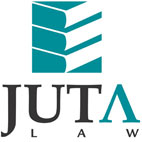 JUTA'S WEEKLY STATUTES BULLETIN(Bulletin 35 of 2018 based on Gazettes received during the week 24 to 31 August 2018)JUTA'S WEEKLY E-MAIL SERVICEISSN 1022 - 6397PROCLAMATIONS AND NOTICESDepartment of Trade and Industry: International Trade and Economic Development Division: Intellectual Property Policy of the Republic of South Africa - Phase I published (GenN 518 in GG 41870 of 31 August 2018) (p171)Statistics South Africa: Consumer Price Index, Rate (Base Dec 2017 = 100): July 2018: 5,0 published 
(GenN 516 in GG 41870 of 31 August 2018) (p168)CURRENCY AND EXCHANGES ACT 9 OF 1933Financial Surveillance Department of the South African Reserve Bank: Cancellation of Canara Bank as an authorised dealer in foreign exchange published 
(GenN 512 in GG 41870 of 31 August 2018) (p164)CUSTOMS AND EXCISE ACT 91 OF 1964Schedule 2 amended up to and including 10 August 2019 
(GN R913 in GG 41871 of 31 August 2018) (p21)Schedule 2 amended with effect from 11 August 2019 up to and including 10 August 2020 (GN R914 in GG 41871 of 31 August 2018) (p25)Schedule 4 amended (GN Rs 915 & 916 in GG 41871 of 31 August 2018) (pp 29 & 31)MEDICINES AND RELATED SUBSTANCES ACT 101 OF 1965Proposed fees published for comment (GN R912 in GG 41871 of 31 August 2018) (p11)PHARMACY ACT 53 OF 1974South African Pharmacy Council: Rules relating to good pharmacy practice: New draft Minimum Standards for Unit Dose Dispensing published for comment 
(BN 99 in GG 41870 of 31 August 2018) (p237)CONSERVATION OF AGRICULTURAL RESOURCES ACT 43 OF 1983Long-term Grazing Capacity Map for South Africa published with effect from a date to be determined (GN 898 in GG 41870 of 31 August 2018) (p17)AGRICULTURAL PRODUCT STANDARDS ACT 119 OF 1990Impumelelo Agribusiness Solutions (Pty) Ltd: Inspection fees published 
(GenN 509 in GG 41870 of 31 August 2018) (p160)PUBLIC SERVICE ACT, 1994 (PROCLAMATION 103 OF 1994)Public Service Regulations, 2001: Form Z1(a) (Application for leave of absence) amended with effect from 8 June 2018 (GenN 522 in GG 41877 of 31 August 2018) (p4)LABOUR RELATIONS ACT 66 OF 1995Commission for Conciliation, Mediation and Arbitration (CCMA): Mediation and arbitration tariff of fees published and GenN 699 in GG 41100 of 8 September 2017 repealed with effect from 1 August 2018 
(GenN 507 in GG 41870 of 31 August 2018) (p155)List of bargaining councils accredited by the CCMA for conciliation and/or arbitration and/or inquiry by arbitrator for the period 1 August 2018 to 31 July 2019 (renewal of accreditation) published (GenN 508 in GG 41870 of 31 August 2018) (p157)NATIONAL EDUCATION POLICY ACT 27 OF 1996Notice of intention to amend section four and section three for some subjects in the Curriculum and Assessment Policy Statement (CAPS) for Grades R-12 published for comment(GN 900 in GG 41870 of 31 August 2018) (p33)SOUTH AFRICAN SCHOOLS ACT 84 OF 1996Notice of intention to amend section four and section three for some subjects in the Curriculum and Assessment Policy Statement (CAPS) for Grades R-12 published for comment 
(GN 899 in GG 41870 of 31 August 2018) (p32)NATIONAL WATER ACT 36 OF 1998Lifting of water restrictions from the Mgeni, Klipfontein and Hluhluwe Systems published (GN 911 in GG 41870 of 31 August 2018) (p96)COMPETITION ACT 89 OF 1998Competition Commission of South Africa:Amended terms of reference for the Data Services Market Inquiry published 
(GenN 504 in GG 41870 of 31 August 2018) (p97)National Health Network: Grant of conditional exemption extended 
(GenN 505 in GG 41870 of 31 August 2018) (p99)PROMOTION OF ACCESS TO INFORMATION ACT 2 OF 2000KwaZulu-Natal Department of Social Development: Section 14 manual published 
(GN 908 in GG 41870 of 31 August 2018) (p68)GAS REGULATOR LEVIES ACT 75 OF 2002Levy and interest payable on the piped-gas industry for the 2018/19 financial year published (GN 920 in GG 41872 of 29 August 2018) (p5)BROAD-BASED BLACK ECONOMIC EMPOWERMENT ACT 53 OF 2003Codes of Good Practice on Broad-Based Black Economic Empowerment: Statement 000, Code Series 000: Youth Employment Service Initiative published 
(GenN 502 in GG 41866 of 28 August 2018) (p4)NATIONAL GAMBLING ACT 7 OF 2004Notice of intention to amend the National Gambling Regulations, 2004 published for comment (GN R917 in GG 41871 of 31 August 2018) (p33)PETROLEUM PIPELINES LEVIES ACT 28 OF 2004Levy and interest payable on the petroleum pipeline industry for the 2018/19 financial year published (GN 919 in GG 41872 of 29 August 2018) (p4)AUDITING PROFESSION ACT 26 OF 2005Proposed amendments to disciplinary rules published for comment 
(BN 98 in GG 41870 of 31 August 2018) (p218)ELECTRONIC COMMUNICATIONS ACT 36 OF 2005Independent Communications Authority of South Africa (ICASA): Type Approval Regulations, 2013: Notice of intention to dispose of equipment confiscated between 2000 and June 2018 published for comment by affected parties 
(GenN 503 in GG 41867 of 28 August 2018) (p4)Received licence renewal applications for individual sound broadcasting service licences and radio frequency spectrum licences published for comment 
(GenN 521 in GG 41876 of 30 August 2018) (p4)Approval of application for the transfer of licences from Umzansi African Telecoms (Pty) Ltd t/a The Office Guru to Centracom (Pty) Ltd published 
(GenN 519 in GG 41873 of 29 August 2018) (p4)Draft National and Provincial Party Elections Broadcasts and Political Advertisements Amendment Regulations, 2018 and explanatory memorandum published for comment 
(GN 905 in GG 41870 of 31 August 2018) (p55)ELECTRICITY REGULATION ACT 4 OF 2006Electricity Regulations on New Generation Capacity: Draft Integrated Resource Plan 2018 published for comment (GN 897 in GG 41865 of 27 August 2018) (p4)LEGAL PRACTICE ACT 28 OF 2014Regulations published in terms of s. 109 (1) (a) of the Act 
(GN R921 in GG 41879 of 31 August 2018) (p4)BILLSDraft Electronic Communications Amendment Bill, 2018, notice of intention to introduce and explanatory summary published for comment (GenN 530 in GG 41880 of 31 August 2018) (p4)Draft Firearms Control Bill, 2018, notice of intention to introduce private member's bill and explanatory summary published for comment (GenN 531 in GG 41881 of 31 August 2018) (p4)PROVINCIAL LEGISLATIONEASTERN CAPELocal Government: Municipal Property Rates Act 6 of 2004: Mnquma Local Municipality: Property Rates By-law published (PN 168 in PG 4107 of 27 August 2018) (p14)Local Government: Municipal Property Rates Act 6 of 2004: Mnquma Local Municipality: Resolution levying property rates for the financial year 1 July 2018 to 30 June 2019 published with effect from 1 July 2018 (PN 169 in PG 4107 of 27 August 2018) (p19)Local Government: Municipal Property Rates Act 6 of 2004: Sundays River Valley Local Municipality: Municipal Property Rates By-law and resolution levying property rates for the financial year 1 July 2018 to 30 June 2019 published with effect from 1 July 2018 
(PN 182 in PG 4107 of 27 August 2018) (pp 23 & 27)FREE STATELocal Government: Municipal Systems Act 32 of 2000 and Local Government: Municipal Finance Management Act 56 of 2003: Mohokare Local Municipality: Estimates, rates and tariffs for 2018/2019 published with effect from 1 July 2018 (PN 71 in PG 47 of 10 August 2018) (p2)Free State Development Corporation Act 6 of 1995: Invitation for nominations to appoint persons to the Free State Development Corporation Board published 
(PN 72 in PG 48 of 10 August 2018) (p2)Local Government: Municipal Demarcation Act 27 of 1998: Municipal Demarcation Board: Confirmation of re-determination of municipal boundaries of municipalities published 
(PN 73 in PG 49 of 10 August 2018) (p2)Public Finance Management Act 1 of 1999 and Division of Revenue Act 1 of 2018: Kopanong and Mafube Local Municipalities: Allocations to municipalities in terms of Limited Financial Support published (PN 82 in PG 52 of 24 August 2018) (p8)National Land Transport Act 5 of 2009: Notice of intention to disestablish the Operating Licensing Board and establish the Provincial Regulatory Entity and notice of invitation for nomination and application to serve as members of the Free State Provincial Regulatory Entity published (PG 52 of 24 August 2018) (p12)Free State Development Corporation Act 6 of 1995: Amendment to the Invitation for nominations to appoint persons to the Free State Development Corporation Board as published under PN 72 in PG 48 of 10 August 2018 published (PN 83 in PG 53 of 31 August 2018) (p2)Local Government: Municipal Property Rates Act 6 of 2004: Kopanong Local Municipality: Resolution levying property rates for the financial year 1 July 2018 to 30 June 2019 published with effect from 1 July 2018 (PN 84 in PG 54 of 31 August 2018) (p2)Spatial Planning and Land Use Management Act 16 of 2013: Setsoto Local Municipality: Intention to review and expand the Spatial Development Framework (SDF) published 
(PN 85 in PG 54 of 31 August 2018) (p2)GAUTENGRationalisation of Local Government Affairs Act 10 of 1998 and Local Government: Municipal Systems Act 32 of 2000: City of Johannesburg Metropolitan Municipality: Publication of the intention to amend By-laws relating to Dogs and Cats published for comment 
(LAN 1412 in PG 242 of 27 August 2018) (p3)Rationalisation of Local Government Affairs Act 10 of 1998: City of Johannesburg Metropolitan Municipality: Publication of the intention to amend the Problem Properties By-laws published for comment (LAN 1413 in PG 244 of 28 August 2018) (p3)Rationalisation of Local Government Affairs Act 10 of 1998 and Local Government: Municipal Systems Act 32 of 2000: City of Johannesburg Metropolitan Municipality: Publication of the Draft Water Services By-laws published for comment 
(LAN 1456 in PG 247 of 29 August 2018) (p3)Rationalisation of Local Government Affairs Act 10 of 1998: City of Tshwane Metropolitan Municipality: Amendment to Health By-law for Keeping of Animals, Birds and Poultry as published under LAN 1539 in PG 242 of 4 October 2017 published 
(LAN 1457 in PG 251 of 31 August 2018) (p3)KWAZULU-NATALLocal Government: Municipal Structures Act 117 of 1998: Mthonjaneni Local Municipality: Notice of designation of Mayor and Deputy Mayor as full-time councillors published for comment (GenN 34 in PG 1991 of 30 August 2018) (p3)Local Government: Municipal Structures Act 117 of 1998: Msinga Local Municipality: Notice of designation of the Speaker as full-time councillor published 
(PN 94 in PG 1991 of 30 August 2018) (p4)Local Government: Municipal Structures Act 117 of 1998: Amajuba District Municipality: Notice of designation of three additional Executive Committee Members as full-time councillors published (PN 95 in PG 1991 of 30 August 2018) (p4)LIMPOPOLocal Government: Municipal Systems Act 32 of 2000: Makhado Local Municipality: Credit Control and Debt Collection By-laws, 2018/2019 published and previous by-laws repealed with effect from 1 July 2018 (LAN 120 in PG 2937 of 31 August 2018) (p22)Local Government: Municipal Systems Act 32 of 2000 and Local Government: Property Rates Act 6 of 2004: Makhado Local Municipality: Rates By-law published with effect from 1 July 2018 (LAN 120 in PG 2937 of 31 August 2018) (p26)MPUMALANGANational Road Traffic Act 93 of 1996: Notice of registration of testing station of Dr. JS Moroka Vehicle Testing Station with infrastructure number 41480083 as an A Grade testing station and authority to appoint examiners of vehicles published 
(GenN 72 in PG 2961 of 31 August 2018) (p3)WESTERN CAPELocal Government: Municipal Structures Act 117 of 1998: Bitou Local Municipality (WC047): Establishment Seventh Amendment Notice published 
(PN 107 in PG 7972 of 24 August 2018) (p678)Local Government: Municipal Structures Act 117 of 1998: Eden District Municipality (DC4): Establishment Eighth Amendment Notice published 
(PN 108 in PG 7972 of 24 August 2018) (p679)Local Government: Municipal Structures Act 117 of 1998: George Local Municipality (WC044): Establishment Ninth Amendment Notice published 
(PN 109 in PG 7972 of 24 August 2018) (p681)Local Government: Municipal Structures Act 117 of 1998: Hessequa Local Municipality (WC042): Establishment Seventh Amendment Notice published 
(PN 110 in PG 7972 of 24 August 2018) (p682)Local Government: Municipal Structures Act 117 of 1998: Kannaland Local Municipality (WC041): Establishment Ninth Amendment Notice published 
(PN 111 in PG 7972 of 24 August 2018) (p684)Local Government: Municipal Structures Act 117 of 1998: Knysna Local Municipality (WC048): Establishment Seventh Amendment Notice published 
(PN 112 in PG 7972 of 24 August 2018) (p685)Local Government: Municipal Structures Act 117 of 1998: Mossel Bay Local Municipality (WC043): Establishment Seventh Amendment Notice published 
(PN 113 in PG 7972 of 24 August 2018) (p687)Local Government: Municipal Structures Act 117 of 1998: Oudtshoorn Local Municipality (WC045): Establishment Sixth Amendment Notice published (PN 114 in PG 7972 of 24 August 2018) (p688)This information is also available on the daily legalbrief at www.legalbrief.co.za